El Universo ha sido un misterio hasta hace pocos años, de hecho, todavía lo es, aunque sabemos muchas cosas. Desde las explicaciones mitológicas o religiosas del pasado, hasta los actuales medios científicos y técnicos de que disponen los astrónomos, hay un gran salto qualitativo que se ha desarrollado, sobre todo, a partir de la segunda mitad del siglo XX. Quedan muchísimas cosas por descubrir, pero es que el Universo es enorme, o nosotros demasiado pequeños. En todo caso, vamos a hacer un viaje, en lenguaje sencillo y sin alardes, por lo más significativo que nos ofrece el conocimiento actual del Universo.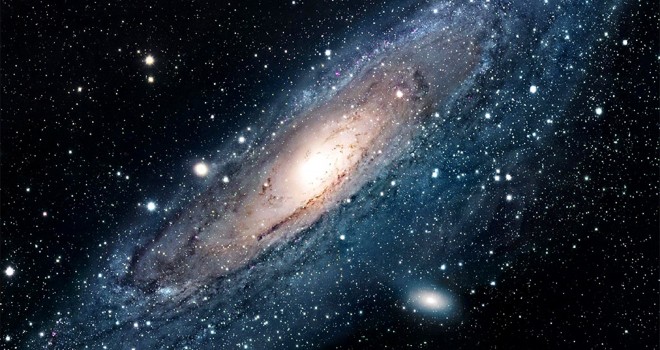 TEMATICA: Extensión del universoNuevas estrellasGalaxias cercanasVida alienígenaAgujeros de gusanoConstelaciones LUGAR DEL EVENTOLAMAR UNIVERSIDAD HIDALGO IAv. Hidalgo con MarsellaDE 7:00 A 10:00$100CORREO: lorenzocev@gmail.comTELEFONO: 3321074962